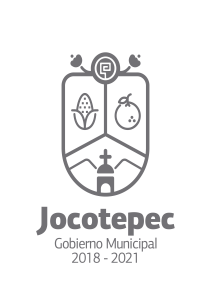 ¿Cuáles fueron las acciones proyectadas (obras, proyectos o programas) o Planeadas para este trimestre?ABRIL: Conformación e instalación de la red de mujeres por la igualdad en cada una de las delegaciones del municipio. MAYO: Incorporar y trabajar temas de salud sexual y reproductiva para mujeres y niñas como: Cáncer de mama y Cervicouterino, Papanicolaou y prevención de VPH, Prevención de ITS, Prevención de riesgos de enfermedades y contagios Anticoncepción e higiene. JUNIO: Elaborar convenios con otras áreas para que brinden la información sobre programas y proyectos que beneficien a mujeres y hombres.Trabajar de manera continua y a fondo con personal de Seguridad ciudadana en temas de prevención y sensibilización de violencia, igualdad de género, protocolos de atención a víctimas de violencia. Resultados Trimestrales (Describir cuáles fueron los programas, proyectos, actividades y/o obras que se realizaron en este trimestre). Debido a la situación tan complicada que se estaba viviendo en todo el mundo, las actividades que se tenían programadas no pudieron llevarse a cabo ya que tuvimos que adaptarnos a la nueva normalidad. Por lo que a continuación redactaremos las actividades realizadas en este trimestre. ABRIL, MAYO, JUNIO: el equipo del Instituto se integró a trabajar en otras áreas como apoyo a las actividades de prevención.Se planteó otra manera de trabajar en la que nuestras principales fuentes fueron las redes sociales, se armó un contenido para nuestras páginas oficiales que atendieran a la problemática que en ese momento estaba latente. Los temas que se abordaron en videoconferencia fueron: Ciber-bullyingPor una cuarentena sin violencia Depresión y ansiedad en adolescentesEstrés.  A demás de que se le dio seguimiento a las atenciones psicológicas y jurídicas por vía telefónica. Se dio continuidad a programas federales y estatales gestionados por la Instancia todos encaminados a erradicar la violencia contra las mujeres. Y se le dio seguimiento al Diagnostico de Acoso callejero para implementar acciones en el municipio. Y se trabajó de manera puntual en cumplir con las obligaciones de Transparencia. Montos (si los hubiera) del desarrollo de dichas actividades. ¿Se ajustó a lo presupuestado?  $4,000. 00En que beneficia a la población o un grupo en específico lo desarrollado en este trimestre. Se pretendía beneficiar a las mujeres que se encontraban en una situación de violencia y que el aislamiento social no permitía que salieran de casa a buscar apoyo de las autoridades competentes. Y a jóvenes y adolescentes que por medio de la página se acercaban a nosotras para peticionar este tipo de temas ya que la pandemia no solo vino a desestabilizar la economía y la salud física si no la salud emocional.   ¿A qué estrategia de su POA pertenecen las acciones realizadas y a que Ejes del Plan Municipal de Desarrollo 2018-2021 se alinean?Calles y espacios públicos sin acoso ni violencia            Paz y Seguridad CiudadanaIISMHJ Eficiente y Eficaz            Transparencia y Rendición de cuentasHombres por la igualdad y respeto a los DDHH Derechos Humanos, Igualdad SustantivaMunicipio por la igualdad y Contra la violencia por razones de género.  Derechos Humanos, Igualdad SustantivaDe manera puntual basándose en la pregunta 2 (Resultados Trimestrales) y en su POA, llene la siguiente tabla, según el trabajo realizado este trimestre.NºESTRATÉGIA O COMPONENTE POA 2020ESTRATEGIA O ACTIVIDAD NO CONTEMPLADA (Llenar esta columna solo en caso de existir alguna estrategia no prevista)Nº LINEAS DE ACCIÓN O ACTIVIDADES PROYECTADASNº LINEAS DE ACCIÓN O ACTIVIDADES REALIZADASRESULTADO(Actvs. realizadas/Actvs. Proyectadas*100)3Calles y espacios públicos sin acoso ni violencia6233%6IISMHJ Eficiente y Eficaz7342%7Hombres por la igualdad y respeto a los DDHH6233%9Municipio por la igualdad y Contra la violencia por razones de género.  7228%TOTAL34%